Odběratel :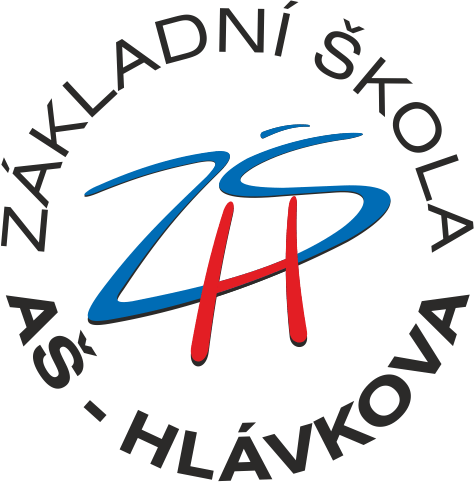 ZÁKLADNÍ ŠKOLAHlávkova 26352 01 AŠIČO 70976481č. objednávky    /2021DATUM:10. 2. 2021Dodavatel :KBM International s.r.o.KBM International s.r.o.Příjemce:ZÁKLADNÍ ŠKOLAHlávkova 26Mokřiny 73352 01 AŠ352 01 AšIČO 70976481tel.: 354/528 558MNOŽSTVÍKATOL. OZNAČENÍPOPISPOPISPOPISJEDNOTKOVÁ CENA s DPHČÁSTKA              -   Kč Objednáváme upgrade:Objednáváme upgrade:Objednáváme upgrade:Dle cenové nabídky Dle cenové nabídky Dle cenové nabídky 1ESET Secure Office plus na 3 rokyESET Secure Office plus na 3 rokyESET Secure Office plus na 3 roky64 687 Kč 64 687,00 KčMEZISOUČET                Kč SAZBA DANĚ  21,00%DPH  DOPRAVA A MANIPULACE  CELKEM   64 687 Kč Termín dodání : 2/2021 – 2/2024Termín dodání : 2/2021 – 2/2024Případné dotazy ohledně této objednávky na: Kamila Brečková, 354/528558, kamila.breckova@zshlavkova.euPřípadné dotazy ohledně této objednávky na: Kamila Brečková, 354/528558, kamila.breckova@zshlavkova.euPřípadné dotazy ohledně této objednávky na: Kamila Brečková, 354/528558, kamila.breckova@zshlavkova.euPřípadné dotazy ohledně této objednávky na: Kamila Brečková, 354/528558, kamila.breckova@zshlavkova.euPřípadné dotazy ohledně této objednávky na: Kamila Brečková, 354/528558, kamila.breckova@zshlavkova.euPřípadné dotazy ohledně této objednávky na: Kamila Brečková, 354/528558, kamila.breckova@zshlavkova.eurazítko a podpis odběratelerazítko a podpis odběratele